MICHELLE 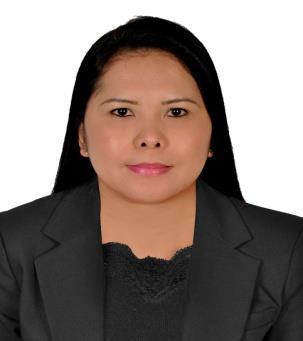 Email: michelle.375202@2freemail.com 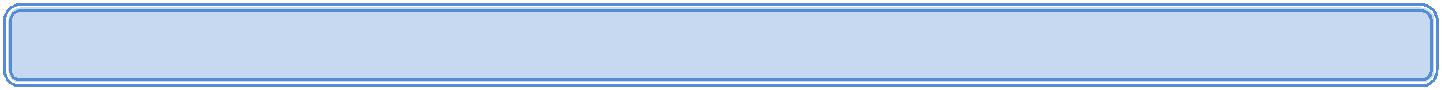 Career objectiveTo	be	a	part	of	a	company	where	I	would	be	an	asset	by	exercisingprofessionalism in works, utilize and enhance my ability and knowledge to the company I will serve.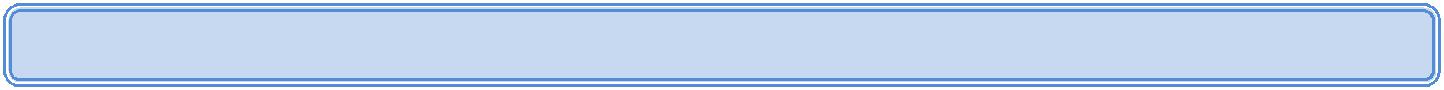 Key qualifications4.8yrs experienced as a Customer Service Representative / Cashier10yrs experienced in Customer ServiceComputer Literate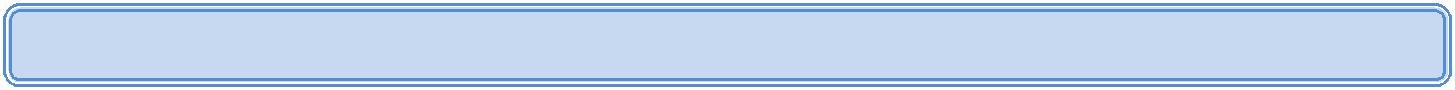 Work experiencesALFALAH EXCHANGE CO.Sharjah, UAECustomer Service / CashierDec. 30, 2012 – Aug. 28, 2017Buy and sale foreign currencies.Accept cash/cheque for all transaction payments.Transfering money through Telegraphic Transfer and Online Money transfer through Western Union, Express Money, Instant Cash, Transfast, Leader, Himal Remit and IME.Check and balance cash at the end of the day.Encoding and releasing Philippine transactions.Ensure all the transactions are processed as per Anti Money Laundering, KYC procedures and prescribed guidelines of the Central Bank.Do marketing for company products like wps, bank transfer / online money transfer, Etisalat and credit card payments.Keep filing daily monetary reports, documents and circular memo.Handling customer complains and inquiries.Reconcile online transactions.DANIEL HECHTER/BALMAIN(Paris Group Int’l.)Abu Dhabi Mall, Abu Dhabi U.A.E.CashierApril 19, 2006 – March 5, 2009Greet the customers.Accept cash  and credit card payments.Deal with customer complain and inquiries.Process merchandise returns and exchange.Reconciling total sales at the end of the day.Prepare daily, weekly and monthly report of transactions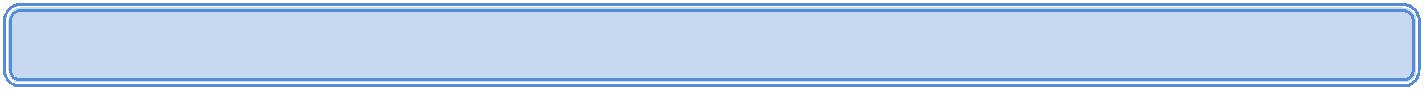 EDUCATIONAL BACKGROUNDsBACHELOR OF SCIENCE IN INDUSTRIAL EDUCATION (Computer Major)NUEVA ECIJA UNIVERSITY OF SCIENCE & TECH. Cabanatuan City, PhilippinesYear: 1997 - 2001BASIC AND ADVANCE AUTOCADPROVINCIAL MANPOWER & TRAINING CENTER Cabanatuan City, PhilippinesYear: 2009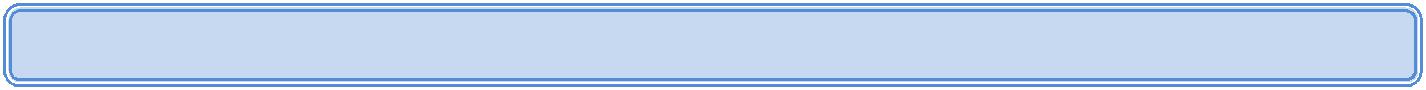 Personal detailsNationality Gender Civil Status Visa Status Expiration: Filipino: Female: Married: Tourist: 28-01-2018I am fully confident that I can handle any challenging job. If you would give me a chance to serve your company I assure you that I will prove myself by offering my abilities and experience to your esteemed organization to satisfy and meet your expectations in an employee.Truly Yours,MICHELLE